PART 1 : INFORMATION FORM  PART 2: APPLICATIONS FOR LOGISTICS AID TO THE CITY OF BRUSSELS FOR ORGANIZING AN EVENTEVENT PERMIT APPLICATION FORM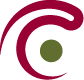 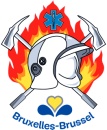 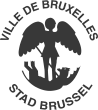 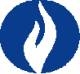 Contacts : Events Cell - Hôtel de Ville, Grand-Place – 1000 Bruxelles /  Tel +32 2 2795041 (Fax +32 2 2795049) / events@brucity.be Your request has to be submitted to the Event Cell of the City of Brussels, by e-mail, at the following adress : events@brucity.be  Please mention the name, the date and the place of the event in the subject of the mail.Deadlines : this form has to be duly completed and signed and must be submitted at the latest 6 weeks (at least 3 months for major events) before the implementation of the event to the Events Cell of the City of Brussels. This form is divided in two parts : Part 1 : the event information sheet which includes the essential information needed to communal services, Fire , medical and Police services. Part 2 : the form of requests for logistical support to the City of Brussels has to be completed if you wish to request logistical support for your eventIf the City of Brussels considers it necessary, it may request an opinion and/or intervention of the security services (Fire, Police, ...).Prevention missions carried out by these services may require payment of a fee charged to you.Your activity doesn’t necessarily require all the fields  to be completed; please limit yourself to those which are relevant to your event. 1. GENERAL INFORMATIONEvent NameVenue  (common name of the site - Address and/or itinary)Specify whether several towns are concerned :      Specify whether several towns are concerned :      Specify whether several towns are concerned :      Date(s) and timeDate(s) :      Start :      End :      Set up (dates and time)Date(s) :      Start :      End :      Dismantling (dates and time)Date(s) :      Start :      End :      If the place is a public space managed by another instance (private, institution ...), prior agreement of the manager is essential (to join).Any infrastructure on the public space for a period of more than 3 months and/or a classified site, more than 7 days (or soft ground) must submit an application for planning permission to the A.A.AT.L. – C.C.N.: rue du Progrès 80/1 – 1035 Bxl). If the place is a public space managed by another instance (private, institution ...), prior agreement of the manager is essential (to join).Any infrastructure on the public space for a period of more than 3 months and/or a classified site, more than 7 days (or soft ground) must submit an application for planning permission to the A.A.AT.L. – C.C.N.: rue du Progrès 80/1 – 1035 Bxl). If the place is a public space managed by another instance (private, institution ...), prior agreement of the manager is essential (to join).Any infrastructure on the public space for a period of more than 3 months and/or a classified site, more than 7 days (or soft ground) must submit an application for planning permission to the A.A.AT.L. – C.C.N.: rue du Progrès 80/1 – 1035 Bxl). If the place is a public space managed by another instance (private, institution ...), prior agreement of the manager is essential (to join).Any infrastructure on the public space for a period of more than 3 months and/or a classified site, more than 7 days (or soft ground) must submit an application for planning permission to the A.A.AT.L. – C.C.N.: rue du Progrès 80/1 – 1035 Bxl). General description of the event: What would you like to achieve? / Concept , purpose ...General description of the event: What would you like to achieve? / Concept , purpose ...General description of the event: What would you like to achieve? / Concept , purpose ...General description of the event: What would you like to achieve? / Concept , purpose ...General description of the event: What would you like to achieve? / Concept , purpose ...Access to the eventAccess to the event Accessible to everybody  free    invitational  Charged (amount of)        €        € Accessible to everybody  free    invitational  Charged (amount of)        €        € Accessible to everybody  free    invitational  Charged (amount of)        €        €HistoryHas the event already been organised in the past ? if yes  how many times :       Has the event already been organised in the past ? if yes  how many times :       Has the event already been organised in the past ? if yes  how many times :       audience :      Date(s) and location(s) of the last event :       Date(s) and location(s) of the last event :       Date(s) and location(s) of the last event :       Date(s) and location(s) of the last event :       ref. SIAMU :      Advertising scheduled for the eventAdvertising scheduled for the eventAdvertising scheduled for the event TV  Radio  poster campaign  Internet  other :       TV  Radio  poster campaign  Internet  other :      2.The OrganiserA. Contact details : A. Contact details : A. Contact details : A. Contact details : A. Contact details : A. Contact details : A. Contact details : A. Contact details : A. Contact details : A. Contact details : A. Contact details : A. Contact details : Association /Institution/etcNAME :       NAME :       NAME :       NAME :       NAME :       NAME :       NAME :       Status :  npmo  sarl  ltc  other :      Status :  npmo  sarl  ltc  other :      Status :  npmo  sarl  ltc  other :      Status :  npmo  sarl  ltc  other :      Association /Institution/etcAddress :      Address :      Address :      Address :      Address :      Address :      Address :      Address :      Address :      Address :       VAT nr :     Responsible Person Ms  MrNAME and forename:      NAME and forename:      NAME and forename:      NAME and forename:      NAME and forename:      NAME and forename:      NAME and forename:      NAME and forename:      NAME and forename:      NAME and forename:      Responsible Person Date of birth :      Date of birth :      Date of birth :      Date of birth :      Date of birth :      Date of birth :      Function (title…) :      Function (title…) :      Function (title…) :      Function (title…) :      Function (title…) :      Responsible Person E-mail :      E-mail :      E-mail :      E-mail :      E-mail :      E-mail :      Tel. :     Tel. :     Fax :     Fax :     GSM :     Contact person idem above idem aboveMs Mr SURNAME and Last Name :       SURNAME and Last Name :       SURNAME and Last Name :       SURNAME and Last Name :       SURNAME and Last Name :       SURNAME and Last Name :       SURNAME and Last Name :       SURNAME and Last Name :      Contact personE-mail :      E-mail :      E-mail :      E-mail :      E-mail :      E-mail :       Tel. :      Tel. :      Fax :      Fax :     GSM :     Responsible on site1 idem above idem aboveMs Mr SURNAME and Last Name :      SURNAME and Last Name :      SURNAME and Last Name :      SURNAME and Last Name :      SURNAME and Last Name :      SURNAME and Last Name :      SURNAME and Last Name :      SURNAME and Last Name :     Responsible on site1E-mail :     E-mail :     E-mail :     E-mail :     E-mail :     Tel. :     Tel. :     Tel. :     Tel. :     Fax :     GSM :     Public Liability Insurance « Organiser »2Public Liability Insurance « Organiser »2Public Liability Insurance « Organiser »2Public Liability Insurance « Organiser »2Public Liability Insurance « Organiser »2To ensure the best management and security of your event, you must designate a sufficient number of supervisers. At least one of them must be reachable and identifiable at all times and able to respond immediately and effectively when needed.  Before the event you must conclude an insurance against all risks inherent to the activities you organize (copy attached)To ensure the best management and security of your event, you must designate a sufficient number of supervisers. At least one of them must be reachable and identifiable at all times and able to respond immediately and effectively when needed.  Before the event you must conclude an insurance against all risks inherent to the activities you organize (copy attached)To ensure the best management and security of your event, you must designate a sufficient number of supervisers. At least one of them must be reachable and identifiable at all times and able to respond immediately and effectively when needed.  Before the event you must conclude an insurance against all risks inherent to the activities you organize (copy attached)To ensure the best management and security of your event, you must designate a sufficient number of supervisers. At least one of them must be reachable and identifiable at all times and able to respond immediately and effectively when needed.  Before the event you must conclude an insurance against all risks inherent to the activities you organize (copy attached)To ensure the best management and security of your event, you must designate a sufficient number of supervisers. At least one of them must be reachable and identifiable at all times and able to respond immediately and effectively when needed.  Before the event you must conclude an insurance against all risks inherent to the activities you organize (copy attached)To ensure the best management and security of your event, you must designate a sufficient number of supervisers. At least one of them must be reachable and identifiable at all times and able to respond immediately and effectively when needed.  Before the event you must conclude an insurance against all risks inherent to the activities you organize (copy attached)To ensure the best management and security of your event, you must designate a sufficient number of supervisers. At least one of them must be reachable and identifiable at all times and able to respond immediately and effectively when needed.  Before the event you must conclude an insurance against all risks inherent to the activities you organize (copy attached)To ensure the best management and security of your event, you must designate a sufficient number of supervisers. At least one of them must be reachable and identifiable at all times and able to respond immediately and effectively when needed.  Before the event you must conclude an insurance against all risks inherent to the activities you organize (copy attached)To ensure the best management and security of your event, you must designate a sufficient number of supervisers. At least one of them must be reachable and identifiable at all times and able to respond immediately and effectively when needed.  Before the event you must conclude an insurance against all risks inherent to the activities you organize (copy attached)To ensure the best management and security of your event, you must designate a sufficient number of supervisers. At least one of them must be reachable and identifiable at all times and able to respond immediately and effectively when needed.  Before the event you must conclude an insurance against all risks inherent to the activities you organize (copy attached)To ensure the best management and security of your event, you must designate a sufficient number of supervisers. At least one of them must be reachable and identifiable at all times and able to respond immediately and effectively when needed.  Before the event you must conclude an insurance against all risks inherent to the activities you organize (copy attached)To ensure the best management and security of your event, you must designate a sufficient number of supervisers. At least one of them must be reachable and identifiable at all times and able to respond immediately and effectively when needed.  Before the event you must conclude an insurance against all risks inherent to the activities you organize (copy attached)B. Billing data :   idem aboveB. Billing data :   idem aboveB. Billing data :   idem aboveB. Billing data :   idem aboveAssociation/institution/etc.Status :  npmo  sarl  ltc  other :      Status :  npmo  sarl  ltc  other :      Invoice  addressVAT nr :     3. DETAILED DESCRIPTION OF THE EVENTA. What types of activities are planned during your event? (You can check multiple boxes)A. What types of activities are planned during your event? (You can check multiple boxes) Sound organisation, concert(s)1Program to joinSpecify musical family (fanfare, classic, Jazz, Rock, DJ, electro, Hip-Hop…) :       Sound organisation, concert(s)1Program to joinArtists’ Names (group, musicians, singer…) :       Show(s)Program to joinSpecify the nature of the show (Theater, circus…) :        Show(s)Program to joinArtists’ Names (group, company…) :       Parade(s)Specify the type of procession (Parade, commemoration …) :        Celebrations, FêtesSpecify the nature of the party (neighborhood / neighbors, folk, children …) :       SportActivity(ies)            Specify the nature of sports (running, cycling, football, hiking…) :       Exhibition(s) & art(s)Specify the nature of activities (artistic installations, exhibitions ...):        Brocante, jumble, market, fairSpecify the nature of commercial activities, the number of stalls and types of products sold:       Sale on public spaceWhat is planned? :       Street vendors  To join : List of merchants, company number , types of products, energy… Use of HORECA by the organisation (bar, refreshment area…)  with ?:  bar catering terraces extension of existing shops  specify :      Specify the nature of the activities, the number of stands and types of products sold :       Awareness Action(s) Specify the type of action(s) (stand, flyer’s distribution, fundraising…)Is the action ?  static or  mobile ? / What is the purpose of the action? :       Promotional Action(s)Specify the type of action(s) (brand (s), distribution , stand, advertising vehicle…) :      Is the action ?   static or  mobile ? / What is the purpose of the action? :       Shooting, TV BroadcastSpecify the nature , proceeding and equipment planned ( specific infrastructure…) :       Balloon release2Specify the number of balloons, the precise location and proceeding:       Fireworks Pyrotechnics DisplaysSpecify the location, time and type (fireworks category, indoor / outdoor effects , smoke, flames…) :      Other(s)Specify :      The requirements in the struggle against noise ( limit of 90dB (A) ) and the conditions of SABAM (copyright ) must be observed.. Any sound activity must cease from 22:00 to 07:00 ( unless specifically authorized by the municipality ) .For a drop of more than 1,000 balloons , prior authorization " of the FPS Mobility and Transport - Traffic" is essential (Infos : Rue du Progrès 80/ bte 5  - 1030 Brussels  - +32 (0)2 277 43 11 - civilair@mobilit.fgov.be)3 For any fireworks : The town must require the advice and control of fire service  (Infos : SIAMU - www.firebru.irisnet.be – even@firebru.irisnet.be ). Prior authorization  of the “FPS Mobility and Transport - Traffic" is essential ( info, see above) . You must include a technical  fireworks and/or pyrotechnic effects file including : Names of organizers , Fireworks , responsible  of the fire ( skills ... ) , responsible for storage . Date, time, duration and location of the shot.. Date, time of installation , storage or place of provenance (with quantity). List of types of devices (Approval nr , CE mark, trade name) , number, mortars’ diameter, reach; quantity of explosives / 1/200 scale maps including : firing zone , fillers location, barriers, fallout zone , security zone , position of firefighters’ appointment, site access, vents / hydrants, storage location, indication of the risk for buildings within 200m/Arrangements based on a risk analysis ( for the public and for the neighborhood ) / Copies : liability insurance , authorization from FPS Mobility and Transportation - Air traffic , transport authorization, ADR authorization storage , safety data sheets .The requirements in the struggle against noise ( limit of 90dB (A) ) and the conditions of SABAM (copyright ) must be observed.. Any sound activity must cease from 22:00 to 07:00 ( unless specifically authorized by the municipality ) .For a drop of more than 1,000 balloons , prior authorization " of the FPS Mobility and Transport - Traffic" is essential (Infos : Rue du Progrès 80/ bte 5  - 1030 Brussels  - +32 (0)2 277 43 11 - civilair@mobilit.fgov.be)3 For any fireworks : The town must require the advice and control of fire service  (Infos : SIAMU - www.firebru.irisnet.be – even@firebru.irisnet.be ). Prior authorization  of the “FPS Mobility and Transport - Traffic" is essential ( info, see above) . You must include a technical  fireworks and/or pyrotechnic effects file including : Names of organizers , Fireworks , responsible  of the fire ( skills ... ) , responsible for storage . Date, time, duration and location of the shot.. Date, time of installation , storage or place of provenance (with quantity). List of types of devices (Approval nr , CE mark, trade name) , number, mortars’ diameter, reach; quantity of explosives / 1/200 scale maps including : firing zone , fillers location, barriers, fallout zone , security zone , position of firefighters’ appointment, site access, vents / hydrants, storage location, indication of the risk for buildings within 200m/Arrangements based on a risk analysis ( for the public and for the neighborhood ) / Copies : liability insurance , authorization from FPS Mobility and Transportation - Air traffic , transport authorization, ADR authorization storage , safety data sheets .B. Program : Specify the proceedings of various activities (+ rehearsals, sound trials, details ... ) -  Attached B. Program : Specify the proceedings of various activities (+ rehearsals, sound trials, details ... ) -  Attached B. Program : Specify the proceedings of various activities (+ rehearsals, sound trials, details ... ) -  Attached B. Program : Specify the proceedings of various activities (+ rehearsals, sound trials, details ... ) -  Attached Date(s)Start End Activities (description, remarks…)4. PUBLIC AND PARTICIPANTS IN THE EVENTA. Participants in activities: People who actively participate in the event; runners (with bibs) athletes participating in a competition, exhibitors, live artists, walkers in a procession, a brass band musicians, etc.A. Participants in activities: People who actively participate in the event; runners (with bibs) athletes participating in a competition, exhibitors, live artists, walkers in a procession, a brass band musicians, etc.A. Participants in activities: People who actively participate in the event; runners (with bibs) athletes participating in a competition, exhibitors, live artists, walkers in a procession, a brass band musicians, etc.A. Participants in activities: People who actively participate in the event; runners (with bibs) athletes participating in a competition, exhibitors, live artists, walkers in a procession, a brass band musicians, etc.A. Participants in activities: People who actively participate in the event; runners (with bibs) athletes participating in a competition, exhibitors, live artists, walkers in a procession, a brass band musicians, etc.Estimated number of participants Estimation for the entire event :       Estimation for the entire event :       Estimation for the entire event :       maximum present simultaneously :      Estimated number of participants  Maximum number set :        Maximum number set :        Maximum number set :        registration system:      Age category of participantsAge category of participants Mixed / familyMajority :  children  young people  adults  seniorsMajority :  children  young people  adults  seniorsDescription of participantsSpecify each type of participant, the number type, if professional or amateur (trained / untrained)Specify each type of participant, the number type, if professional or amateur (trained / untrained)Specify each type of participant, the number type, if professional or amateur (trained / untrained)Specify each type of participant, the number type, if professional or amateur (trained / untrained)B. Spectators /audience / visitors: those who come to see and encourage the participants: fans, visitors to an exhibition or a market, fans of an artist, audience (seated or standing) on the edge of the activity, etc.B. Spectators /audience / visitors: those who come to see and encourage the participants: fans, visitors to an exhibition or a market, fans of an artist, audience (seated or standing) on the edge of the activity, etc.B. Spectators /audience / visitors: those who come to see and encourage the participants: fans, visitors to an exhibition or a market, fans of an artist, audience (seated or standing) on the edge of the activity, etc.B. Spectators /audience / visitors: those who come to see and encourage the participants: fans, visitors to an exhibition or a market, fans of an artist, audience (seated or standing) on the edge of the activity, etc.B. Spectators /audience / visitors: those who come to see and encourage the participants: fans, visitors to an exhibition or a market, fans of an artist, audience (seated or standing) on the edge of the activity, etc.B. Spectators /audience / visitors: those who come to see and encourage the participants: fans, visitors to an exhibition or a market, fans of an artist, audience (seated or standing) on the edge of the activity, etc.Estimated number of participants Estimated number of participants Estimation for the entire event :       Estimation for the entire event :       Estimation for the entire event :       maximum present simultaneously :      Estimated number of participants Estimated number of participants  Maximum number set  (limit) :        Maximum number set  (limit) :        Maximum number set  (limit) :        counting system:      Age category of participants Age category of participants Age category of participants  mixed/familyMajority :  children  young people  adults  seniorsMajority :  children  young people  adults  seniorsType of public expected Type of public expected Type of public expected  sitting, static  standing, quiet  standing dynamic  mixture sitting, static  standing, quiet  standing dynamic  mixture sitting, static  standing, quiet  standing dynamic  mixtureDensity low (sparse audience)  average (close public) strong (difficult progression)  very strong (very difficult progression) low (sparse audience)  average (close public) strong (difficult progression)  very strong (very difficult progression) low (sparse audience)  average (close public) strong (difficult progression)  very strong (very difficult progression) low (sparse audience)  average (close public) strong (difficult progression)  very strong (very difficult progression) low (sparse audience)  average (close public) strong (difficult progression)  very strong (very difficult progression)5. DESCRIPTION OF PRACTICAL ASPECTSA. Information in relation to the general layout of the event --> Implantation map to join *A. Information in relation to the general layout of the event --> Implantation map to join *Event site: Total emprise of the event:      X     mFree surface accessible to the public :      X      mIf you have planned to bring the public in an enclosure  Site closed by what? (barriers …):      Are there emergency exits planned ?  Number :         + Width emergency exits:       mIf you have planned to bring the public in an enclosure  Site closed by what? (barriers …):      Are there emergency exits planned ?  Number :         + Width emergency exits:       mIf you have planned a parade (route, show ...) Itinerant:   on the sidewalk  on the roadWhat is planned during the parade ? :  sound animation  motorized vehicles  cotillions  animals  others :      Specify (type, number...) and explain the route of the journey (time, street names, start/rally stops/breaks, arrival/dislocation)     If you have planned a parade (route, show ...) Itinerant:   on the sidewalk  on the roadWhat is planned during the parade ? :  sound animation  motorized vehicles  cotillions  animals  others :      Specify (type, number...) and explain the route of the journey (time, street names, start/rally stops/breaks, arrival/dislocation)     * You must attach a site plan (occupied zone perimeter of the event location on the square / street, the neighborhood, the course ...)* You must attach a site plan (occupied zone perimeter of the event location on the square / street, the neighborhood, the course ...)B. Waste Management : Which cleaning services have you arranged to ensure the waste management ?B. Waste Management : Which cleaning services have you arranged to ensure the waste management ?B. Waste Management : Which cleaning services have you arranged to ensure the waste management ?B. Waste Management : Which cleaning services have you arranged to ensure the waste management ?Description of waste management arrangements providedDescription of waste management arrangements providedDescription of waste management arrangements providedService provider garbage can- number :       containers - number :       sorting – what ? :       garbage can- number :       containers - number :       sorting – what ? :       Attendant (organisation) - number :       Sweepers – number, when ? :       Other measures / clarifications:       Organisation Ville de Bruxelles  Bruxelles Propreté Site cleaningDate(s) et timetable :      Date(s) et timetable :       Other(s) :       Other(s) :      The organizer is required to maintain the site in clean condition throughout the duration of the eventThe organizer is required to maintain the site in clean condition throughout the duration of the eventThe organizer is required to maintain the site in clean condition throughout the duration of the eventThe organizer is required to maintain the site in clean condition throughout the duration of the eventThe organizer is required to maintain the site in clean condition throughout the duration of the eventC. Sanitary facilities : have you made provision for toilets? No (do not complete this section) Yes  (fill in below) C. Sanitary facilities : have you made provision for toilets? No (do not complete this section) Yes  (fill in below) C. Sanitary facilities : have you made provision for toilets? No (do not complete this section) Yes  (fill in below) Description of toilets arrangements providedDescription of toilets arrangements providedService provider chemical - number :       urinals -  number :       dry - number :       agreement(s) with trade(s) surrounding :       container(s) WC - number:       handicapped - number :        Other(s) :      Sanitary facilities to provide at your expense;  sufficient for the expected audience. You also have to provide for an appropriate signage (arrow signs) Sanitary facilities to provide at your expense;  sufficient for the expected audience. You also have to provide for an appropriate signage (arrow signs) Sanitary facilities to provide at your expense;  sufficient for the expected audience. You also have to provide for an appropriate signage (arrow signs) D. Environment: Do you plan to integrate environmental aspects in the event ? No Yes (fill in below) D. Environment: Do you plan to integrate environmental aspects in the event ? No Yes (fill in below)  Waste management and treatment:       Reusable dishes:       Rational use of energy and/or water:       Other(s) :      E. Infrastructures : Do you plan to install infrastructure on the event site? No  Yes (fill in)E. Infrastructures : Do you plan to install infrastructure on the event site? No  Yes (fill in)E. Infrastructures : Do you plan to install infrastructure on the event site? No  Yes (fill in)E. Infrastructures : Do you plan to install infrastructure on the event site? No  Yes (fill in)E. Infrastructures : Do you plan to install infrastructure on the event site? No  Yes (fill in)E. Infrastructures : Do you plan to install infrastructure on the event site? No  Yes (fill in)E. Infrastructures : Do you plan to install infrastructure on the event site? No  Yes (fill in)Temporary Installations, materialTemporary Installations, materialTemporary Installations, materialTemporary Installations, materialNumberDescription (dimensions, weight…)Supplier Barricades  Nadar  Heras  Crash Barricades  Nadar  Heras  Crash Barricades  Nadar  Heras  Crash Barricades  Nadar  Heras  CrashPurpose :       Marquees, stands, stalls, chalets (< 15 m²) Marquees, stands, stalls, chalets (< 15 m²) Marquees, stands, stalls, chalets (< 15 m²) Marquees, stands, stalls, chalets (< 15 m²) Tent(s) ( > 15 m²) Tent(s) ( > 15 m²) Tent(s) ( > 15 m²) Tent(s) ( > 15 m²) Podium(s)  Podium(s)  uncovered  coveredrisers uncovered  coveredrisers Tribune(s) / step(s) attach a timeline with stairs Tribune(s) / step(s) attach a timeline with stairs Tribune(s) / step(s) attach a timeline with stairs Tribune(s) / step(s) attach a timeline with stairsNo. of standing and sitting places? :       Metal structures (Scaffold…) Metal structures (Scaffold…) Metal structures (Scaffold…) Metal structures (Scaffold…) Platform  ramp Platform  ramp Platform  ramp Platform  ramp Containers (site cabins …) Containers (site cabins …) Containers (site cabins …) Containers (site cabins …) Hawkers’ vehicles Hawkers’ vehicles Hawkers’ vehicles Hawkers’ vehicles with cooking: gas? /         Special vehicles (crane, truck …) Special vehicles (crane, truck …) Special vehicles (crane, truck …) Special vehicles (crane, truck …) Carousel  fairground (s) Carousel  fairground (s) Carousel  fairground (s) Carousel  fairground (s) Giant screen(s) Giant screen(s) Giant screen(s) Giant screen(s) Inflatable material  Castle(s)  Arch(s)  Inflatable material  Castle(s)  Arch(s)  Inflatable material  Castle(s)  Arch(s)  Inflatable material  Castle(s)  Arch(s)  Crossbar(s)  Crossbar(s)  Crossbar(s)  Walkway(s) Flags, flagpoles Flags, flagpoles Flags, flagpoles ParasolsMinimum Height :       m Other(s) :       Other(s) :       Other(s) :       Other(s) :      Technical Installations Technical Installations Technical Installations Technical Installations Description (number, power…)Description (number, power…)Supplier Electricity1   electrical terminals (use)        meter(s) aperture   cases  wiring Electricity1   electrical terminals (use)        meter(s) aperture   cases  wiring Electricity1   electrical terminals (use)        meter(s) aperture   cases  wiring Electricity1   electrical terminals (use)        meter(s) aperture   cases  wiring City   SIBELGA  Other(s) :       Generator(s)2       petrol   diesel Generator(s)2       petrol   diesel Generator(s)2       petrol   diesel Generator(s)2       petrol   dieselSpecify the number and fuel storage:       Specify the number and fuel storage:        Sound & Lights  sono  loudspeakers       micro  lighting system  light effects  Sound & Lights  sono  loudspeakers       micro  lighting system  light effects  Sound & Lights  sono  loudspeakers       micro  lighting system  light effects  Sound & Lights  sono  loudspeakers       micro  lighting system  light effects Specify :      lighting desk  tours  suspensions : H.min. =      mSpecify :      lighting desk  tours  suspensions : H.min. =      m Water supply 3  gooseneck         Use of fire posts Water supply 3  gooseneck         Use of fire posts Water supply 3  gooseneck         Use of fire posts Water supply 3  gooseneck         Use of fire postsSpecify :       distribution of free waterSpecify :       distribution of free water Vivaqua  Other(s) :        Cooking / heating       Barbecue  Brazier  Heating system Cooking / heating       Barbecue  Brazier  Heating system Cooking / heating       Barbecue  Brazier  Heating system Cooking / heating       Barbecue  Brazier  Heating systemSpecify the number and type ( electricity, coal, gas):Specify the number and type ( electricity, coal, gas):  Other(s) Specify :      Specify :      Specify :      If you install infrastructures on public space , it is essential to attach an implementation plan to this form: plan to scale (between 1/50th and 1/200th ), with caption ( showing the dimensions of the infrastructures (total ROW ) , open areas , traffic lanes , emergency exits , access , location of barriers and obstacles, fire entrances , electrical cabinets; immediate environment ... )If you install infrastructures on public space , it is essential to attach an implementation plan to this form: plan to scale (between 1/50th and 1/200th ), with caption ( showing the dimensions of the infrastructures (total ROW ) , open areas , traffic lanes , emergency exits , access , location of barriers and obstacles, fire entrances , electrical cabinets; immediate environment ... )If you install infrastructures on public space , it is essential to attach an implementation plan to this form: plan to scale (between 1/50th and 1/200th ), with caption ( showing the dimensions of the infrastructures (total ROW ) , open areas , traffic lanes , emergency exits , access , location of barriers and obstacles, fire entrances , electrical cabinets; immediate environment ... )If you install infrastructures on public space , it is essential to attach an implementation plan to this form: plan to scale (between 1/50th and 1/200th ), with caption ( showing the dimensions of the infrastructures (total ROW ) , open areas , traffic lanes , emergency exits , access , location of barriers and obstacles, fire entrances , electrical cabinets; immediate environment ... )If you install infrastructures on public space , it is essential to attach an implementation plan to this form: plan to scale (between 1/50th and 1/200th ), with caption ( showing the dimensions of the infrastructures (total ROW ) , open areas , traffic lanes , emergency exits , access , location of barriers and obstacles, fire entrances , electrical cabinets; immediate environment ... )If you install infrastructures on public space , it is essential to attach an implementation plan to this form: plan to scale (between 1/50th and 1/200th ), with caption ( showing the dimensions of the infrastructures (total ROW ) , open areas , traffic lanes , emergency exits , access , location of barriers and obstacles, fire entrances , electrical cabinets; immediate environment ... )If you install infrastructures on public space , it is essential to attach an implementation plan to this form: plan to scale (between 1/50th and 1/200th ), with caption ( showing the dimensions of the infrastructures (total ROW ) , open areas , traffic lanes , emergency exits , access , location of barriers and obstacles, fire entrances , electrical cabinets; immediate environment ... )A free passage of 4m must be maintained continuously  for the passage of emergency vehicles. Nothing can be placed on the grids , air vents , man hole covers…) of distribution companies networks (water, electricity, gas) . Access to fire entrances must be guaranteed clear and visible.A free passage of 4m must be maintained continuously  for the passage of emergency vehicles. Nothing can be placed on the grids , air vents , man hole covers…) of distribution companies networks (water, electricity, gas) . Access to fire entrances must be guaranteed clear and visible.A free passage of 4m must be maintained continuously  for the passage of emergency vehicles. Nothing can be placed on the grids , air vents , man hole covers…) of distribution companies networks (water, electricity, gas) . Access to fire entrances must be guaranteed clear and visible.A free passage of 4m must be maintained continuously  for the passage of emergency vehicles. Nothing can be placed on the grids , air vents , man hole covers…) of distribution companies networks (water, electricity, gas) . Access to fire entrances must be guaranteed clear and visible.A free passage of 4m must be maintained continuously  for the passage of emergency vehicles. Nothing can be placed on the grids , air vents , man hole covers…) of distribution companies networks (water, electricity, gas) . Access to fire entrances must be guaranteed clear and visible.A free passage of 4m must be maintained continuously  for the passage of emergency vehicles. Nothing can be placed on the grids , air vents , man hole covers…) of distribution companies networks (water, electricity, gas) . Access to fire entrances must be guaranteed clear and visible.A free passage of 4m must be maintained continuously  for the passage of emergency vehicles. Nothing can be placed on the grids , air vents , man hole covers…) of distribution companies networks (water, electricity, gas) . Access to fire entrances must be guaranteed clear and visible.Any  technical equipment established  on public space has to be controlled  by an approved company before the  event starts.Any  technical equipment established  on public space has to be controlled  by an approved company before the  event starts.Any  technical equipment established  on public space has to be controlled  by an approved company before the  event starts.Any  technical equipment established  on public space has to be controlled  by an approved company before the  event starts.Any  technical equipment established  on public space has to be controlled  by an approved company before the  event starts.Any  technical equipment established  on public space has to be controlled  by an approved company before the  event starts.Any  technical equipment established  on public space has to be controlled  by an approved company before the  event starts.1All sites are not equipped with electrical terminals. Check with the competent municipality. For counter opening, a request must be made by the organizer to Sibelga. (Info: Tel: +32 2 274 36 40 - nrb¬_fo_fe@sibelga.be. )2. If the power is greater than 250 kVA, you must obtain a temporary environment permit before the event by 'Brussels Environment' (Info: +32 (0) 2 775.75.75 / info@bruxellesenvironnement.be / www.bruxellesenvironnement .be) and the opinion of SIAMU is essential.3 You must apply yourself to Vivaqua. (Infos : Tél. : +32 2 518 81 11 - info@vivaqua.be)1All sites are not equipped with electrical terminals. Check with the competent municipality. For counter opening, a request must be made by the organizer to Sibelga. (Info: Tel: +32 2 274 36 40 - nrb¬_fo_fe@sibelga.be. )2. If the power is greater than 250 kVA, you must obtain a temporary environment permit before the event by 'Brussels Environment' (Info: +32 (0) 2 775.75.75 / info@bruxellesenvironnement.be / www.bruxellesenvironnement .be) and the opinion of SIAMU is essential.3 You must apply yourself to Vivaqua. (Infos : Tél. : +32 2 518 81 11 - info@vivaqua.be)1All sites are not equipped with electrical terminals. Check with the competent municipality. For counter opening, a request must be made by the organizer to Sibelga. (Info: Tel: +32 2 274 36 40 - nrb¬_fo_fe@sibelga.be. )2. If the power is greater than 250 kVA, you must obtain a temporary environment permit before the event by 'Brussels Environment' (Info: +32 (0) 2 775.75.75 / info@bruxellesenvironnement.be / www.bruxellesenvironnement .be) and the opinion of SIAMU is essential.3 You must apply yourself to Vivaqua. (Infos : Tél. : +32 2 518 81 11 - info@vivaqua.be)1All sites are not equipped with electrical terminals. Check with the competent municipality. For counter opening, a request must be made by the organizer to Sibelga. (Info: Tel: +32 2 274 36 40 - nrb¬_fo_fe@sibelga.be. )2. If the power is greater than 250 kVA, you must obtain a temporary environment permit before the event by 'Brussels Environment' (Info: +32 (0) 2 775.75.75 / info@bruxellesenvironnement.be / www.bruxellesenvironnement .be) and the opinion of SIAMU is essential.3 You must apply yourself to Vivaqua. (Infos : Tél. : +32 2 518 81 11 - info@vivaqua.be)1All sites are not equipped with electrical terminals. Check with the competent municipality. For counter opening, a request must be made by the organizer to Sibelga. (Info: Tel: +32 2 274 36 40 - nrb¬_fo_fe@sibelga.be. )2. If the power is greater than 250 kVA, you must obtain a temporary environment permit before the event by 'Brussels Environment' (Info: +32 (0) 2 775.75.75 / info@bruxellesenvironnement.be / www.bruxellesenvironnement .be) and the opinion of SIAMU is essential.3 You must apply yourself to Vivaqua. (Infos : Tél. : +32 2 518 81 11 - info@vivaqua.be)1All sites are not equipped with electrical terminals. Check with the competent municipality. For counter opening, a request must be made by the organizer to Sibelga. (Info: Tel: +32 2 274 36 40 - nrb¬_fo_fe@sibelga.be. )2. If the power is greater than 250 kVA, you must obtain a temporary environment permit before the event by 'Brussels Environment' (Info: +32 (0) 2 775.75.75 / info@bruxellesenvironnement.be / www.bruxellesenvironnement .be) and the opinion of SIAMU is essential.3 You must apply yourself to Vivaqua. (Infos : Tél. : +32 2 518 81 11 - info@vivaqua.be)1All sites are not equipped with electrical terminals. Check with the competent municipality. For counter opening, a request must be made by the organizer to Sibelga. (Info: Tel: +32 2 274 36 40 - nrb¬_fo_fe@sibelga.be. )2. If the power is greater than 250 kVA, you must obtain a temporary environment permit before the event by 'Brussels Environment' (Info: +32 (0) 2 775.75.75 / info@bruxellesenvironnement.be / www.bruxellesenvironnement .be) and the opinion of SIAMU is essential.3 You must apply yourself to Vivaqua. (Infos : Tél. : +32 2 518 81 11 - info@vivaqua.be)F. Public lighting: Have you planned interventions on public lighting? No  Yes (fill in)F. Public lighting: Have you planned interventions on public lighting? No  Yes (fill in) Switching off street lighting  Date et time :          Presence of emergency lighting:       Intervention(s) on street lighting (hooks, color filters, changes …) Specify :       Intervention(s) on street lighting (hooks, color filters, changes …) Specify :      For switching off street lighting, a request must be made by yourself to Sibelga. Info : +32 (0)2 274 34 83 / epovadmin@sibelga.beFor switching off street lighting, a request must be made by yourself to Sibelga. Info : +32 (0)2 274 34 83 / epovadmin@sibelga.be6. MobilityA. Should the vehicles and/or passengers be modified ?  No Yes  (complete below)A. Should the vehicles and/or passengers be modified ?  No Yes  (complete below)A. Should the vehicles and/or passengers be modified ?  No Yes  (complete below)How ? :  By closing the street    By reducing the roadway Street(s) occupied by :  persons  infrastructuresStreet(s) occupied by :  persons  infrastructuresWhy ? :      Can emergency vehicles still go though? :      Why ? :      Can emergency vehicles still go though? :      Why ? :      Can emergency vehicles still go though? :      Location(s) (specify names,  portions and sides of streets involved)Location(s) (specify names,  portions and sides of streets involved)Dates + time (start and end time)If you expect a traffic change please provide a mobility plan proposal which will  be submitted to the opinion of the local police. According to the authorised measures, you will have to plan the installation of temporary roadsigns in accordance with the Highway Code (payable by you).If you expect a traffic change please provide a mobility plan proposal which will  be submitted to the opinion of the local police. According to the authorised measures, you will have to plan the installation of temporary roadsigns in accordance with the Highway Code (payable by you).If you expect a traffic change please provide a mobility plan proposal which will  be submitted to the opinion of the local police. According to the authorised measures, you will have to plan the installation of temporary roadsigns in accordance with the Highway Code (payable by you).B. Should public transport be diverted ? No (don’t complete) Yes  (complete)B. Should public transport be diverted ? No (don’t complete) Yes  (complete)Location(s) where the deviation should occur? Dates + time (start and end time)For any deviation of public transport, you must obtain prior agreements of the public transport companies For any deviation of public transport, you must obtain prior agreements of the public transport companies C. Parking : should parking spaces be prohibited or reserved ? No  Yes (complete)C. Parking : should parking spaces be prohibited or reserved ? No  Yes (complete)Why? (measures have to be justified) :      Why? (measures have to be justified) :      Location(s) – Specify : names, street portions, sides concerned/ prohibition or reservation ?Dates + time (start and end time)Requests related to parking are within the competence of the local police. Unless exemption, you will have to bear the costs related to the arrangements to take (placement of the panels ....).Requests related to parking are within the competence of the local police. Unless exemption, you will have to bear the costs related to the arrangements to take (placement of the panels ....).D. What are your plans to resolve any mobility problems that could cause your event?D. What are your plans to resolve any mobility problems that could cause your event?D. What are your plans to resolve any mobility problems that could cause your event?D. What are your plans to resolve any mobility problems that could cause your event?D. What are your plans to resolve any mobility problems that could cause your event?D. What are your plans to resolve any mobility problems that could cause your event? Mobility advicesVia : Internet   posters / Flyers   Medias :        Other(s) :      Via : Internet   posters / Flyers   Medias :        Other(s) :      Via : Internet   posters / Flyers   Medias :        Other(s) :      Via : Internet   posters / Flyers   Medias :        Other(s) :      Via : Internet   posters / Flyers   Medias :        Other(s) :            Suggested routes   Public Transport  Suggested Parkings  Other(s) :            Specify :            Suggested routes   Public Transport  Suggested Parkings  Other(s) :            Specify :            Suggested routes   Public Transport  Suggested Parkings  Other(s) :            Specify :            Suggested routes   Public Transport  Suggested Parkings  Other(s) :            Specify :            Suggested routes   Public Transport  Suggested Parkings  Other(s) :            Specify :            Suggested routes   Public Transport  Suggested Parkings  Other(s) :            Specify :       Suggested ParkingsFor whom ? :  Public  Guests / VIP / Press Handicapped  Public safety servicesFor whom ? :  Public  Guests / VIP / Press Handicapped  Public safety servicesFor whom ? :  Public  Guests / VIP / Press Handicapped  Public safety servicesFor whom ? :  Public  Guests / VIP / Press Handicapped  Public safety servicesFor whom ? :  Public  Guests / VIP / Press Handicapped  Public safety servicesLocation(s) - Specify : capacity / private land or public domain? / Free or paid?Location(s) - Specify : capacity / private land or public domain? / Free or paid?Location(s) - Specify : capacity / private land or public domain? / Free or paid?Location(s) - Specify : capacity / private land or public domain? / Free or paid?Location(s) - Specify : capacity / private land or public domain? / Free or paid?Dates + time (start and end time) Placement of cycle racks near your event  Placement of cycle racks near your event  Placement of cycle racks near your event  Placement of cycle racks near your event  Specifify :       Specifify :        Organised trips  Organised trips Private  In group :  Autocars  Shuttles  Other(s) :        Private  In group :  Autocars  Shuttles  Other(s) :        Private  In group :  Autocars  Shuttles  Other(s) :        Private  In group :  Autocars  Shuttles  Other(s) :        Specify :       Specify :       Specify :       Specify :       Specify :       Specify :       Formula(s) set with Transport company(ies)  Formula(s) set with Transport company(ies)  Formula(s) set with Transport company(ies)  preferential rate  combined ticket  Other(s) :        preferential rate  combined ticket  Other(s) :        preferential rate  combined ticket  Other(s) :        Specify :       Specify :       Specify :       Specify :       Specify :       Specify :       Nothing   Other(s) : specify       Nothing   Other(s) : specify       Nothing   Other(s) : specify       Nothing   Other(s) : specify       Nothing   Other(s) : specify       Nothing   Other(s) : specify      7. managerial staffA. OrganisationA. OrganisationSpecify the number of people of your organization present on site during the event:       pers.If planned, specify the number of subcontractors (hostesses, technicians, catering ...):       pers.Have you planned premises for general coordination on site during the event? (please indicate on the site plan) If yes, specify its location and the operating schedule:      Have you planned premises for general coordination on site during the event? (please indicate on the site plan) If yes, specify its location and the operating schedule:      B. System monitoring: Have you planned a security firm? No  Yes (complete below)B. System monitoring: Have you planned a security firm? No  Yes (complete below)B. System monitoring: Have you planned a security firm? No  Yes (complete below)B. System monitoring: Have you planned a security firm? No  Yes (complete below)B. System monitoring: Have you planned a security firm? No  Yes (complete below)Security Firm name :       Security Firm name :       Security Firm name :       Security Firm name :       Autorisation nr      Contact person :      Contact person :      Mail + Tel :      Mail + Tel :      Mail + Tel :      Number  of agents :      Number of stewards :      Number of stewards :      Timetable :      Timetable :      Description of tasks:      Description of tasks:      Description of tasks:       sign of recognition:       sign of recognition:      Supervision of the infrastructures (before, during and after the event) is your responsibility. Allow security surveillance if facilities are planned for several days and / or nights. Any security firm involved must be approved by the FPS Interior.Supervision of the infrastructures (before, during and after the event) is your responsibility. Allow security surveillance if facilities are planned for several days and / or nights. Any security firm involved must be approved by the FPS Interior.Supervision of the infrastructures (before, during and after the event) is your responsibility. Allow security surveillance if facilities are planned for several days and / or nights. Any security firm involved must be approved by the FPS Interior.Supervision of the infrastructures (before, during and after the event) is your responsibility. Allow security surveillance if facilities are planned for several days and / or nights. Any security firm involved must be approved by the FPS Interior.Supervision of the infrastructures (before, during and after the event) is your responsibility. Allow security surveillance if facilities are planned for several days and / or nights. Any security firm involved must be approved by the FPS Interior.C. Access control: Have you planned an access control to the event site? No   Yes (complete below)C. Access control: Have you planned an access control to the event site? No   Yes (complete below)Access control Teams - number of persons :      Schedule :      Tasks description :       recognition sign :      Describe the monitoring system for people (reception, entrance doors ...)Public Participants Guests/VIP/Press Other(s)      Describe the monitoring system for people (reception, entrance doors ...)Public Participants Guests/VIP/Press Other(s)      Describe the monitoring system for véhicles  (entrance doors, …):  Organisation/suppliers  emergency services Other(s)      Describe the monitoring system for véhicles  (entrance doors, …):  Organisation/suppliers  emergency services Other(s)      D. Which security arrangements have you planned for the reception and supervision of handicapped persons ? Nothing  special welcome  access ramps  carers’ team  signage PMR  space PMR  plateformSpecify the security arrangements (number of pers., width of entrances, ramps ...):       E. Activities, public and/or participants supervision : how do you plan to supervise the different activities?E. Activities, public and/or participants supervision : how do you plan to supervise the different activities?E. Activities, public and/or participants supervision : how do you plan to supervise the different activities?E. Activities, public and/or participants supervision : how do you plan to supervise the different activities?Supervision staff – nr of pers.:      Supervision staff – nr of pers.:      Supervision staff – nr of pers.:      Schedule:      Tasks description :      Tasks description :      Tasks description :       recognition sign :      Teams and participants briefing: What are the directives concerning the supervision? Specify:       Internal regulations  Written safety instructions  Established evacuation plan Prerequisite exercice(s)  Other(s) :      Teams and participants briefing: What are the directives concerning the supervision? Specify:       Internal regulations  Written safety instructions  Established evacuation plan Prerequisite exercice(s)  Other(s) :      Teams and participants briefing: What are the directives concerning the supervision? Specify:       Internal regulations  Written safety instructions  Established evacuation plan Prerequisite exercice(s)  Other(s) :      Teams and participants briefing: What are the directives concerning the supervision? Specify:       Internal regulations  Written safety instructions  Established evacuation plan Prerequisite exercice(s)  Other(s) :      Are you going to plan special security arrangements?Are you going to plan special security arrangements?Specify :      Specify :       For your guests / VIP / PressIn case of :  Early arrival of the public  Sudden influx  Saturation/overcapacityIn case of :  Early arrival of the public  Sudden influx  Saturation/overcapacityIn case of :  Early arrival of the public  Sudden influx  Saturation/overcapacityBefore the event you will have to send all the coaching guidance planned to the competent municipalityBefore the event you will have to send all the coaching guidance planned to the competent municipalityBefore the event you will have to send all the coaching guidance planned to the competent municipalityBefore the event you will have to send all the coaching guidance planned to the competent municipalityF. Communication : Are you going to communicate with the public and/or participants? No  Yes (complete below)F. Communication : Are you going to communicate with the public and/or participants? No  Yes (complete below)Information/ prevention teams - nr of pers.:      Schedule :      Tasks description  :       recognition sign :      Which arrangements have you planned ? : Reception(s) Info desk(s)Lost children  Lost objects  Other(s) :      Specify the number and purpose of the arrangements:      Which arrangements have you planned ? : Reception(s) Info desk(s)Lost children  Lost objects  Other(s) :      Specify the number and purpose of the arrangements:      Signage (information panels) : What do you plan to inform and guide people and / or vehicles? Information signs : Sanitaries  Site plan Program Regulations Other(s):       Accessibility signage: road signs  signs (parking, entrances, exits ...) Other(s):       Safety signage onsite: Emergency stand  Evacuation routes  extinguishing devices Ban signs Other(s):       Variable message signs (LED screens) Specify (number, location(s), purpose ...):      Signage (information panels) : What do you plan to inform and guide people and / or vehicles? Information signs : Sanitaries  Site plan Program Regulations Other(s):       Accessibility signage: road signs  signs (parking, entrances, exits ...) Other(s):       Safety signage onsite: Emergency stand  Evacuation routes  extinguishing devices Ban signs Other(s):       Variable message signs (LED screens) Specify (number, location(s), purpose ...):      G. First Aid: Have you planned aid stations? No  Yes (complete below)G. First Aid: Have you planned aid stations? No  Yes (complete below)G. First Aid: Have you planned aid stations? No  Yes (complete below)Name, address and phone number of the rescue service:       Name, address and phone number of the rescue service:       Name, address and phone number of the rescue service:       Contact person :      Mail + Tel :      Mail + Tel :      Responsible on-site during the event:      Mail + Tel :      Mail + Tel :      What is planned (to plan)? : Description of the device (aid station, ambulance ...)What is planned (to plan)? : Description of the device (aid station, ambulance ...)Schedule :      Have you planned security corridors for intervention services? : Number :        + Width :       mHave you planned security corridors for intervention services? : Number :        + Width :       mHave you planned security corridors for intervention services? : Number :        + Width :       mPlease clearly indicate the location of  post (s) aid in the event layout plan:Please clearly indicate the location of  post (s) aid in the event layout plan:Please clearly indicate the location of  post (s) aid in the event layout plan:8. SECURITY / FIRE PREVENTIONA. Risk analysis: are there risks during your event?No  Yes (complete below)A. Risk analysis: are there risks during your event?No  Yes (complete below)A. Risk analysis: are there risks during your event?No  Yes (complete below)A. Risk analysis: are there risks during your event?No  Yes (complete below)A. Risk analysis: are there risks during your event?No  Yes (complete below)A. Risk analysis: are there risks during your event?No  Yes (complete below)A. Risk analysis: are there risks during your event?No  Yes (complete below) Risk inventory previously established (= list) Risk inventory previously established (= list) Risk inventory previously established (= list) Risk inventory previously established (= list) Risk inventory previously established (= list) By whom? :       (to be annexed) By whom? :       (to be annexed) Risk analysis previously established (= measures) Risk analysis previously established (= measures) Risk analysis previously established (= measures) Risk analysis previously established (= measures) Risk analysis previously established (= measures) By whom? :       (to be annexed) By whom? :       (to be annexed) Known or expected risks with the public Known or expected risks with the public Known or expected risks with the public Known or expected risks with the public excluded possible  certain  Which :       possible  certain  Which :                      Total fans presence                Total fans presence                Total fans presence                Total fans presence which :       which :       which :       Expected personalities who :        who :        who :        who :        who :        provided guidance Animals presence which :       which :       which :       which :       which :       which :       Liquor sales Energy drinks sales Liquor sales Energy drinks salesPacking :  bottles ( glas / plastic)Distribution :   Plastic cups  Glasses  Cans  Other :      Packing :  bottles ( glas / plastic)Distribution :   Plastic cups  Glasses  Cans  Other :      Packing :  bottles ( glas / plastic)Distribution :   Plastic cups  Glasses  Cans  Other :      Packing :  bottles ( glas / plastic)Distribution :   Plastic cups  Glasses  Cans  Other :      Packing :  bottles ( glas / plastic)Distribution :   Plastic cups  Glasses  Cans  Other :       Other known or estimated risks Other known or estimated risks Other known or estimated risksWhich :      Which :      Which :      Which :      B. Have you planned first intervention means (fire type)No  Yes (complete below)B. Have you planned first intervention means (fire type)No  Yes (complete below)B. Have you planned first intervention means (fire type)No  Yes (complete below)B. Have you planned first intervention means (fire type)No  Yes (complete below)B. Have you planned first intervention means (fire type)No  Yes (complete below)B. Have you planned first intervention means (fire type)No  Yes (complete below)B. Have you planned first intervention means (fire type)No  Yes (complete below)Fire extinguishersWater spray 6 l  9 lWater spray 6 l  9 l Water type AB 6 l 9 l Powder AB/BC/ABC 6 kg  9 kg 12 kg Powder AB/BC/ABC 6 kg  9 kg 12 kg CO2  5 kgOther Fire blanket  Buckets filled with water  Buckets filled with dry sand Fire blanket  Buckets filled with water  Buckets filled with dry sand Fire blanket  Buckets filled with water  Buckets filled with dry sand Fire blanket  Buckets filled with water  Buckets filled with dry sand Other :       Other :      Number and locations :Number and locations :9. OTHER USEFUL INFORMATION TO PROVIDEDiverse10. ATTACHEMENTS SUMMARY CHECKLIST : Tick the documents attached to your requestDocuments needed for event organization request (depending on the nature and location of the event)Documents needed for event organization request (depending on the nature and location of the event) Location plan  Site plan Itinerary (+ list of streets) Prior authorizations (site manager) Location plan  Site plan Itinerary (+ list of streets) Prior authorizations (site manager)Specify other attachments or those you wish to send later (depending on the fields completed )Specify other attachments or those you wish to send later (depending on the fields completed ) Presentation file  Photos/sketch  Artistic program and entertainment Assembly and disassembly planning Site and surrounding cleaning up program Specific detailed plans (infrastructure, terrasses and tribunes) Mobility plan Road signs Fireworks technical file and/or pyrotechnics  Statutes of association / organization / etc.  Liability insurance (copy)  Specific insurance certificate List of merchants with company number List of fairground attractions Contracts / agreements with dealers Waste removal contract Provided guidelines  Inventory / risk analysis List of invited guests Specimens (entry cards, accreditation ...) Other annexes attached:      Total appendices:      AUTHORIZATION REQUEST FOR ORGANIZING AN EVENTSubmitting an application form does not constitute a license for the organization of the event.Warning: In case of cancellation / modification of the event, you must prevent as soon as possible, electronically, communal services with which you have been in contact in the course of managing your request.I, (name of the organizer, legal representative) :       ask the City of Brussels to organize the event (name and dates of the event):      hereby certify that the information and documents provided in support of the application are accurate, complete and current.I acknowledge having read all the requirements listed in this document and commit myself to comply with them. I commit myself to support the costs relating to the organization and management of the event.I, (name of the organizer, legal representative) :       ask the City of Brussels to organize the event (name and dates of the event):      hereby certify that the information and documents provided in support of the application are accurate, complete and current.I acknowledge having read all the requirements listed in this document and commit myself to comply with them. I commit myself to support the costs relating to the organization and management of the event.Written at      Date :       Signature  (Insert an electronic signature or manually sign and scan the page)     Signature  (Insert an electronic signature or manually sign and scan the page)     EQUIPMENT Loan (s) * NumberDescriptiveRequests : place (s) and desired delivery schedule, details ...Podium(s) 6x4m 8x6m 10x7mKiosk Ø7m  Ø9mMarquees,Stands  2.5x5m 2x4m 5x8mTables 1.2x0.7m 1.5x0.6mChairs//////////////////////////Risers2x1m 1x1mNadar barriers W = 2.5m / H = 0.8mOther matérial * Depending on availability of material and communal services - under certain conditions. Info : Service équipement communal – Tél : +32 2 279 56 79* Depending on availability of material and communal services - under certain conditions. Info : Service équipement communal – Tél : +32 2 279 56 79* Depending on availability of material and communal services - under certain conditions. Info : Service équipement communal – Tél : +32 2 279 56 79* Depending on availability of material and communal services - under certain conditions. Info : Service équipement communal – Tél : +32 2 279 56 79Specific Request(s) on the ROADDescription / Motivation / Date(s) and time(s)Anchoring Removal  Marking (ground)Other(s)ELECTRICITY Request(s)Description (number, precise place(s) , power amp ...) Date(s) & Time(s) Access Power Point(s)*Case(s)  Wiring Other device(s) (specify)* Sites where the City has electrical terminals available : Place Ste Catherine, Grand Place, Place de la Monnaie, Place du Nouveau Marché aux Grains, Place Anneessens, Place Emile Bockstael, Place Agora, Théâtre de verdure, Parc de Bruxelles (pas Kiosque), Carrefour des attelages. For sites not equipped with electrical terminals of the city, and for any counter opening, you shall make a request to Sibelga. (Infos : +32 2 274 36 40 / nrb_fo_fe@sibelga.be)* Sites where the City has electrical terminals available : Place Ste Catherine, Grand Place, Place de la Monnaie, Place du Nouveau Marché aux Grains, Place Anneessens, Place Emile Bockstael, Place Agora, Théâtre de verdure, Parc de Bruxelles (pas Kiosque), Carrefour des attelages. For sites not equipped with electrical terminals of the city, and for any counter opening, you shall make a request to Sibelga. (Infos : +32 2 274 36 40 / nrb_fo_fe@sibelga.be)CLEAN UP request(s)Description (number, precise place(s)...) Date(s) & Time(s Bins placement  Containers placement  Other request(s) (specify)The City does not have selective sorting devices. Info : Service Propreté de la Ville de Bruxelles - Tél. : 0800 901 07The City does not have selective sorting devices. Info : Service Propreté de la Ville de Bruxelles - Tél. : 0800 901 07 Request for a GREEN SPACE managed by the City of BrusselsSpecify the desired green area (Park, Square.../part, section ...)1 :        Vehicles circulation request  specify why, Dates & Hours, Type (car, truck, trailer ...), number, size, weight ... :       For every occupation request of a green space, a deposit is required (amount varies depending on the type of event and the number of infrastructures - de 150 € à  5000 € - deposit refunded after the event if no damage is found). A fee may also be required depending on the type of activity. No infrastructure can be placed on lawns, flowerbeds or against trees. Nothing can be hung on the trees (or plants). No heavy infrastructure can be placed within 2.5 meters of the trunks of trees. Making fire is prohibited. It is only allowed to use plastic cups or reusable. You must collect the waste in suitable containers and carry it away. You must leave the premises clean, free of trash and undamaged.  You must follow the instructions of Police officers, the staff of Green Spaces and peacekeepers present in parks.The City of Brussels accepts only exceptionally vehicle access in the green areas. All parking is prohibited. It is forbidden to drive on the lawns or in flowerbed shrubs. It is only allowed to drive on roads paved (asphalt, gravel, pavers ...). It is forbidden to exceed 5km/h. In turns, avoid the angles of lawns and tree branches. Trailers and truck trailers (<and> 10T) are prohibited.Info : Service des Espaces Verts  –  Tél : +32 2 279 61 00 –  espacesverts@brucity.beApplication for the DISPLAY/Advertising Reservation request for the municipal signage network (A3) *. Locations determined by the City/max 50 posters. Subject to availability Other(s)      * Subject to availability and under certain conditions. Infos : Service Affichage et Publicité – Tél : +32 2 279 25 10 –  affichage@brucity.beApplication related to BUILDINGS OF THE CITYDescription of the application / Date(s) & TimeCity Hall Other  Building(s) :      Submitting this application does not constitute a license for logistical support from the City of Brussels. The final agreement is subject to availability of equipment and the various services. Some services may incur fees. These are at your own cost. The City must be informed of any request for logistical aid to external service providers. In case of cancellation / modification of the event, you must prevent as soon as possible communal services with which you have been in contact.I, (name of the organizer, legal representative:       acknowledge having read all the requirements listed in this document and commit myself to comply with them. I pledge to support the costs relating to the organization and management of the event. I ask the City of Brussels to benefit from logistical support for the event (name and dates of the event) :      I, (name of the organizer, legal representative:       acknowledge having read all the requirements listed in this document and commit myself to comply with them. I pledge to support the costs relating to the organization and management of the event. I ask the City of Brussels to benefit from logistical support for the event (name and dates of the event) :      Written at :       Date :       Signature (Insert an electronic signature or manually sign and scan the page)Signature (Insert an electronic signature or manually sign and scan the page)Contacts : Cellule Événements - Hôtel de Ville, Grand-Place – 1000 Bruxelles /  Tél +32 2 279 50 41 (Fax +32 2 2795049) / events@brucity.be